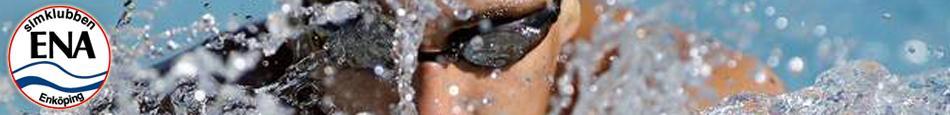 ENA Games 2018Datum:		20-21 januari 2018.Plats:			Idrottshuset, 25 m, 6 banor.Tävlingstider:		Pass 1, lördag:	Start: 09.30		Insim: 08.30			Pass 2, lördag:	Start: 15.30		Insim: Hela pausenPass 3, söndag:	Start: 09.30		Insim: 08.30Pass 4, söndag:	Start: 15.30		Insim: Hela pausen                                         	Tiderna kan komma justeras under tävlingens gång beroende på antalet startande.Åldersklasser:		A	17 år oä 	(-01och äldre)			B	15-16 år 	(-03 och -02)			C	13-14 år 	(-05 och -04)D	12 år oy	(-06 och yngre)Mixlagkappen består av 2 flickor och 2 pojkar. Yngre simmare får simma i äldre åldersklass i lagkapp, men får inte i dubbla klasser.Poäng:			Poängberäkningen för föreningarna är 14, 11, 10, 9, 8, 7, 6, 5, 4, 3, 2, 1.
			I lagkapperna är det dubbel poäng.Anmälan:		Sker via Octo: www.octostatistik.com  Sista anmälningsdag är 12 januari.Vi förbehåller oss rätten att begränsa antalet starter.Startavgifter:		60 kr/individuell start. 75 kr/lagstart. Efteranmälan:               I mån av plats fram till torsdag 18 jan kl 21.00, mot dubbel avgift. 	Priser:Prispengar delas ut i varje individuell gren.  Inga prispengar i lagkapperna och 800 m frisim.
Individuellt: 	Medalj till placering 1-3. 
Lagkapp:	Medalj till placering 1-3.Bästa förening vinner 3000 kr + ett vandringspris.
Näst bästa förening vinner 2000 kr.	Tredje bästa förening vinner 1000 kr.
Priser till heatsegrarna under pass 1 och pass 3.Startlistor:			Publiceras på Livetiming.Upplysningar:			Via mail till info@simklubbenena.se	Övrigt:				Boende bilaga är bifogad.Genom Simklubben ENA kan ni boka övernattning i skolsal och måltider. Hotell eller vandrarhem bokar ni direkt hos respektive hotell eller vandrarhem. Skolsal: Hårt underlag - klassrum. Per natt 100 kr/person. Måltider Lördag/Söndag: Serveras i skolans matsal. Frukost 30 kr/person, lunch/middag 70 kr/person, Mellanmål 25 kr Bokningar görs via e-post info@simklubbenena.se senast 12/1. Ange tydligt antal personer, klubb och eventuella allergier samt kontaktperson med mobiltelefon. Middag kan erbjudas även på Fredagen, då i Bowlinghallen vid simhallen.___________________________________________________Hotell:FIRST HOTEL PARK ASTORIA, Telefon 0171 478080  www.firsthotels.se	
Erbjuder sportpris på 700 kr i enkelrum & 800 kr i tvåbäddsrum.Priserna är inkl. frukost.Hotell Kompassen, Telefon 0171-15 33 90 www.kompassenkonferens.se/hotellVandranhem:Pensionat Närheten, Telefon 072 231 22 20  www.pensionatnarheten.se100 kr per rum i rabatt vid bokning mot lösenordet  enasim . Om en förening bokar alla rum (15 bäddar) blir priset 350kr/pers.Rickeby Rum & Frukost, Telefon 070-6688814  www.allarum.se/visit/rickeby-rum-och-halsaVarmt välkomna till Sveriges Närmaste Stad!ÅldersklassFörstaplatsAndraplatsTredjeplatsA (17 år oä)250 kr125 kr75 krB (15-16 år)200 kr100 kr50 krC (13-14 år)150 kr75 kr25 krD (12 år oy)100 kr50 kr25 krPass 1Pass 3150 RY Herrar D FÖRSÖK15100 BR Herrar A, B, C FÖRSÖK250 RY Damer D FÖRSÖK16100 BR Damer A, B, C FÖRSÖK3100 RY Herrar A, B, C FÖRSÖK1750 BR Herrar D FÖRSÖK4100 RY Damer A, B, C FÖRSÖK1850 BR Damer D FÖRSÖK550 FJ Herrar D FÖRSÖK19100 FR Herrar A, B, C FÖRSÖK650 FJ Damer D FÖRSÖK20100 FR Damer A, B, C FÖRSÖK7100 FJ Herrar A, B, C FÖRSÖK2150 FR Herrar D FÖRSÖK8100 FJ Damer A, B, C FÖRSÖK2250 FR Damer D FÖRSÖK9100 ME Herrar D FÖRSÖK23200 ME Herrar A, B, C FÖRSÖK10100 ME Damer D FÖRSÖK24200 ME Damer A, B, C FÖRSÖKPass 2Pass 411800 FR Damer Öppen (max 3 heat)25800 FR Herrar Öppen (max 3 heat)124 x 50 ME Herrar Öppen264 x 50 ME Damer Öppen150 RY Herrar D Finaler15100 BR Herrar A, B, C Finaler250 RY Damer D Finaler16100 BR Damer A, B, C Finaler3100 RY Herrar A, B, C Finaler1750 BR Herrar D Finaler4100 RY Damer A, B, C Finaler1850 BR Damer D Finaler550 FJ Herrar D Finaler19100 FR Herrar A, B, C Finaler650 FJ Damer D Finaler20100 FR Damer A, B, C Finaler7100 FJ Herrar A, B, C Finaler2150 FR Herrar D Finaler8100 FJ Damer A, B, C Finaler2250 FR Damer D Finaler9100 ME Herrar D Finaler23200 ME Herrar A, B, C Finaler10100 ME Damer D Finaler24200 ME Damer A, B, C Finaler134 x 50 FR Mixed A-C274 x 50 FR Mixed D144 x 50 ME Mixed A-C284 x 50 ME Mixed D